   ВНЕУРОЧНАЯ ДЕЯТЕЛЬНОСТЬЦель: ЦЕЛОСТНОЕ РАЗВИТИЕ ЛИЧНОСТИ- ФИЗИЧЕСКОЕ, ИНТЕЛЛЕКТУАЛЬНОЕ, ДУХОВНОЕ, ЭСТЕТИЧЕСКОЕ, НРАВСТВЕННОЕ, КУЛЬТУРНОЕ, ПАТРИОТИЧЕСКОЕ И ТВОРЧЕСКОЕЗадачи: 1) УКРЕПЛЕНИЕ ЗДОРОВЬЯ, ФИЗИЧЕСКОЕ РАЗВИТИЕ И ПОВЫШЕНИЕ РАБОТОСПОСОБНОСТИ УЧАЩИХСЯ;2) ВОСПИТАНИЕ У ШКОЛЬНИКОВ ВЫСОКИХ НРАВСТВЕННЫХ КАЧЕСТВ;3) РАЗВИТИЕ ТВОРЧЕСКИХ СПОСОБНОСТЕЙ УЧАЩИХСЯ;4) ФОРМРОВАНИЕ ПРАКТИЧЕСКИХ ТРУДОВЫХ НАВЫКОВ;5) ВОСПИТАНИЕ УЧАЩИХСЯ В ДУХЕ ДЕМОКРАТИИ, СВОБОДЫ, ЛИЧНОСТНОГО ДОСТОИНСТВА, УВАЖЕНИЯ ПРАВ ЧЕЛОВЕКА, ГРАЖДАНСТВЕННОСТИ, ПАТРИОТИЗМА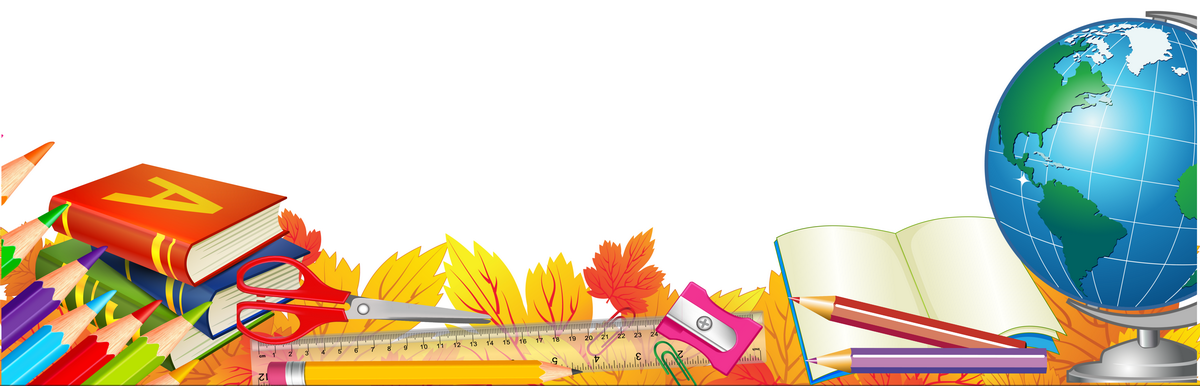 Воспитывающая деятельность во внешкольных учреждениях (по годам):Качественные и количественные данные о внеурочной деятельности:ВОСПИТЫВАЮЩАЯ ДЕЯТЕЛЬНОСТЬ ВО ВНЕШКОЛЬНЫХ УЧРЕЖДЕНИЯХ(по классам) № п/п2017-20182017-20182018-20192018-20192019-20202019-2020№ п/пКол-во детей%Кол-во детей%Кол-во детей%1Художественная школа31 %31,0%51,8 %2Музыкальная школа------3Школа хореографии31 %31,0 %62,2 %4Спортивная школа (ДЮСШ)41,3 %41,4 %82,9 %5Клуб с/совета62 %62,1 %165,7 %6Спортивный кружок (с. Грушевое, с.Лазо)124 %103,5 %--7Вокальный кружок (клуб с. Грушевое)--10,4 %10,4 %8Юнармия(г. Дальнереченск)--20,7 %20,7 %9Цирковая студия (г. Дальнереченск)----10,4 %ВСЕГОВСЕГО299,8 %289,7 %3914,0 %Учебный годКоличество Численность учащихся в них% от общего количества учащихся в школе2017-2018Кружки19331100 %2017-2018Спортивные секции---2017-2018Общественные объединения65618,9 %2018-2019Кружки20344100 %2018-2019Спортивные секции23010,4 %2018-2019Общественные объединения720972,6 %2019-2020Кружки1423584,2 %2019-2020Спортивные секции23010,8 %2019-2020Общественные объединения44616,5 %№ п/п2019- 20202019- 2020Классы Классы Классы Классы Классы Классы Классы Классы Классы Классы Классы № п/пКол-во детей% охвата12345678910111Художественная школаДШИ51,8 %11122Музыкальная школаДШИ3Школа хореографииДШИ62,2 %12111ИТОГОИТОГОИТОГО113,9 %12211134Спортивная школа(ДЮСШ)Спортивная школа(ДЮСШ)82,9 %211315Клуб с/советаКлуб с/совета165,7 %34213216Спортивный кружок (с. Грушевое, с. Лазо)Спортивный кружок (с. Грушевое, с. Лазо)7Клуб с. Грушевое (вокальный кружок)Клуб с. Грушевое (вокальный кружок)10,4 %18Юнармия(г. Дальнереченск)Юнармия(г. Дальнереченск)20,7 %119 Цирковая студия (г. Дальнереченск) Цирковая студия (г. Дальнереченск)10,4 %1ВСЕГО:ВСЕГО:3914,0 %